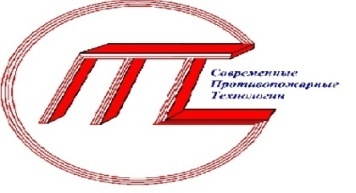 Общество с ограниченной ответственностью Компания «Современные Противопожарные Технологии»ОГРН 1132468002941, ИНН 2465285112 КПП 246501001660111, Россия, г. Красноярск, ул. Пограничников, д. 105 «А», оф. № 24                                                  Тел.: 8 (391) 256-40-90, 8-905-973-40-73, 8-923-328-22-66               mailto:spt-krk24@mail.ru Веб-сайт: www.spt24.ru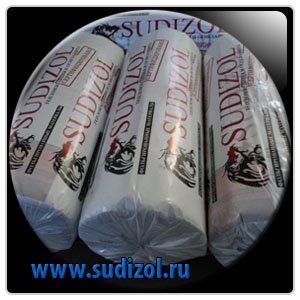 КОМПЛЕКСНАЯ ОГНЕЗАЩИТА ВОЗДУХОВОДОВ«ФОЛЬМА ВЕНТ»ФОЛЬМА ХОЛСТ - теплоизоляционный материал, представляющий собойкомбинацию иглопробивногостеклополотна и алюминиевой фольги. Является аналогом базальтовых огнезащитных матов (МБОР, МПБОР, БСТВ и др.),  но с более плотным фольгированным покрытием (20 мкм). Используются в системах комплексной огнезащиты.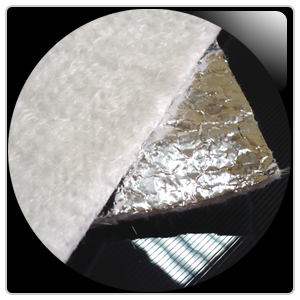 СертификацияПожарный сертификат (обязательная сертификация) - группа горючести НГ.Система огнезащиты воздуховодов  «Фольма Вент» включает в себя материал огнезащитный рулонный ФОЛЬМА ХОЛСТ (ТУ 5763-004-81564428-11) и огнезащитную клеющуюся мастику «Триумф» (ТУ 5772-002-72387571-04).Система предназначена  для повышения огнестойкости до 30(EI30) , 60(EI60) минут,  и улучшения теплоизоляции стальных воздуховодов систем вентиляции и дымоудаления. 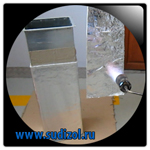 Сертификат соответствия № С-RU.ПБ57.В.01522 от 24.01.2016г. 			Основные преимущества: -Обеспечивает высокую степень огнезащиты-Повышенная толщина фольгированного слоя (20мкм)- Дополнительная  звукоизоляция-Виброустойчивость-Эстетичный внешний вид-Цена. По сравнению с аналогичными системами. (указаны ниже!)Пределы огнестойкости воздуховодов (толщина стенки не менее 0,8мм) с комплексной системой огнезащиты «Фольма Вент»Огнестойкость EI30: Материал огнезащитный рулонный фольгированный ФОЛЬМА-ХОЛСТ, огнезащитное покрытие «Триумф» толщиной не менее 0,7мм..Огнестойкость EI60: Материал огнезащитный рулонный фольгированный ФОЛЬМА-ХОЛСТ, огнезащитное покрытие «Триумф» толщиной не менее 1мм.Сферы применения1. В системах комплексной огнезащиты воздуховодов и металлоконструкций. Как самостоятельное огнезащитное, теплоизоляционное покрытие.2. В конструкциях тепловой изоляции промышленного оборудования и трубопроводов, тепловых сетей, объектов ЖКХ, включая:
- технологические аппараты предприятий химической, нефтеперерабатывающей, газовой, пищевой и др. отраслей промышленности с учетом допустимой температуры применения;
- резервуары для хранения горячей или холодной воды, нефти и нефтепродуктов, мазута и т.д.;
- трубопроводы тепловых сетей при надземной и подземной прокладках;
- трубопроводы систем горячего и холодного водоснабжения в жилищном и гражданском строительстве, а также на промышленных предприятиях;
- фланцевые соединения трубопроводов, муфтовой и фланцевой арматуры; 
- утепление воздуховодов в системах вентиляции.3. Для утепления строительных конструкций жилых, общественных и производственных зданий:- стен, полов, потолков, кровли, чердачных, мансардных и подвальных помещений;
- в банях и саунах;
- временных конструкций, торговых и выставочных павильонов, складских и производственных помещений.Регламент монтажа воздухвоводовс толщиной стенки не менее 0,8 мм: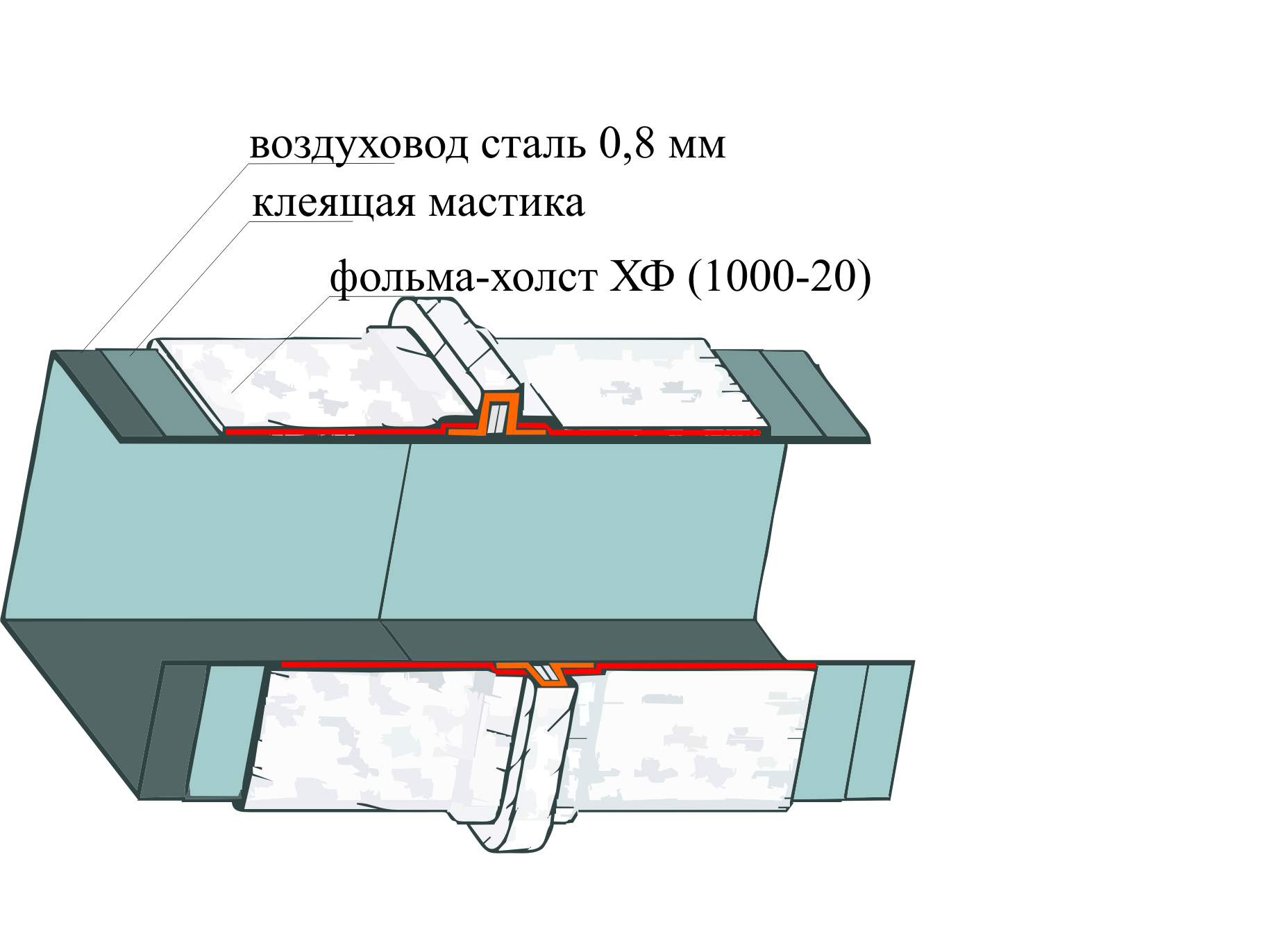 1.Подготовка защищаемых поверхностей (зачистка, обезжиривание)2.Раскрой материала Фольма-холст ХФ (1000-20)3.Подготовка клеящей смеси (перемешивание) 4.Нанесение клеящей смеси на защищаемые поверхности (огнезащитный состав «Триумф» ТУ 7719-172-21366107-02), толщина наноса 0,7 мм (EI30) или 1 мм (EI60)5.Оклеивание защищаемых поверхностей материалом Фольма-холст ХФ (1000-20) ТУ 5763-004-81564428-116. Проклеивание мест соединений материала Фольма-холст алюминиевым скотчемСРАВНИТЕЛЬНЫЕ ТАБЛИЦЫ СИСТЕМ ОГНЕЗАЩИТЫ ВОЗДУХОВОДОВКомплексные системы огнезащиты воздуховодов. Предел огнестойкости EI 30*На конструктивную систему «Фольма Вент» при объеме действует система скидок:Свыше 300м2 -3%Свыше 500м2 – 5%Свыше 700м2 – 7%Свыше 1000м2 – 10%**Средние цены систем указаны с учетом НДС, без учета транспортных расходов.Срок поставки огнезащитных материалов в г. Красноярск составляет не более  14 рабочих дней, в том случае, если необходимый объем отсутствует на данный момент. Материалы, которые мы предлагаем, широко применяются на объектах гражданского и промышленного строительства на всей территории России.Надеемся, что смогли заинтересовать Вас! Мы, как поставщики материалов, всегда открыты для переговоров и готовы обсуждать удобные для Вас варианты сотрудничества и согласовывать оптимальные схемы доставки материалов на объект.Будем рады взаимовыгодному сотрудничеству! С уважением, Генеральный директор ООО Компания «СПТ» Тел. (391) 256-40-90 , 8-905-973-40-73							Наталья Сергеевна ЕгороваТип характеристикиФольма-холст ХФ (1000-20)Плотность, кг/м3150Поверхностная плотность, г/м21100Длина, м10 -20Ширина, м1,0 Толщина, мм6Коэффициент теплопроводности,  Вт/(м К), при температуре 25 оС, не более0,034Температура применения, оCот -200 до +800 Толщина фольги, мкм20Марка системыПредел огнестойкостиСостав, расход и цена материалов на 1 м2воздуховодаСостав, расход и цена материалов на 1 м2воздуховодаСредняя цена  системы руб/м2**Фольма Вент 30EI 30Рулонное огнезащитное полотно Фольма-холст (15000*1000*6)1,1 м2Клеящая смесь «TRIUMF» «жаростойкое покрытие»,  0,9 кг258,00ОГНЕМАТ Вент 30EI 30МПБОР-5-1Ф 1,1м2TRIUMF 0,6кг 265,00БИЗОН 30EI 30БИЗОН-5-1Ф-К 1,1м2Состав FSA 0,5кг273,00Et Vent 30EI 30МБОР-5ф 1,1м2Состав «Плазас» 0,7кг296,50Комплексные системы огнезащиты воздуховодов.Предел огнестойкости EI60 Комплексные системы огнезащиты воздуховодов.Предел огнестойкости EI60 Комплексные системы огнезащиты воздуховодов.Предел огнестойкости EI60 Комплексные системы огнезащиты воздуховодов.Предел огнестойкости EI60 Комплексные системы огнезащиты воздуховодов.Предел огнестойкости EI60 Марка системыПредел огнестойкостиСостав, расход и цена материалов на 1 м2воздуховодаСостав, расход и цена материалов на 1 м2воздуховодаСредняя цена  системы руб/м2**Фольма Вент 60EI 60Рулонное огнезащитное полотно Фольма-холст (15000*1000*6)1,1 м2Клеящая смесь «TRIUMF» «жаростойкое покрытие»,  1,2 кг276,00ОГНЕМАТ Вент 60EI 60МПБОР-5-1Ф 1,1м2TRIUMF 0,8кг 285,00БИЗОН 60EI 60БИЗОН-5-1Ф-К 1,1м2Состав FSA 0,5кг293,00Et Vent 60EI 60МБОР-5ф 1,1м2Состав «Плазас» 1кг317,50